Press ReleaseJune 03, 2015Silicon Motion Announces SM2256 SATA 6Gb/s SSD Controller Supporting Micron's 128Gb 16nm TLC NANDThe world's first SSD controller supporting Micron's new 16nm TLC NAND enables high performance and cost-optimized TLC SSDs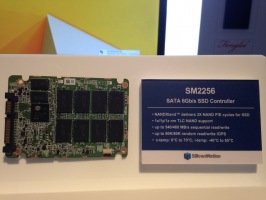 TAIPEI, TAIWAN, June 3, 2015 -- Silicon Motion Technology Corporation (NasdaqGS: SIMO) ("Silicon Motion"), a global leader in designing and marketing NAND flash controllers for solid state storage devices, today announced that its SM2256 SATA (6Gb/s) client SSD controller now supports Micron's new 16nm 128 gigabit (Gb) TLC NAND flash, enabling high-performance and unprecedented reliability for a new class of cost-effective TLC-based SSDs.SM2256, the world's first SSD controller supporting Micron's 16nm TLC NAND, offers the best performance and cost-optimized four channel SATA 6Gb/s client SSD controller in the market.  Using Micron's 128Gb 16nm TLC NAND, the SM2256 delivers up to 540MB/s sequential read performance and 460MB/s sequential write, as well as up to 90,000 random read IOPS and 80,000 random write IOPS.  Leveraging Silicon Motion's proprietary NANDXtend™ error-correcting code (ECC) technology, the SM2256 enhances the endurance and retention of TLC NAND, delivering more than three times better reliability for TLC SSD as compared to the existing BCH ECC schemes."Solid state controller technology is critical to any storage solution," said Eric Endebrock, VP of marketing for Micron's storage business. "Micron values Silicon Motion's leadership and collaboration in helping drive the revolution of flash storage to an ever-broadening set of applications.""Our SM2256 solution coupled with Micron's 16nm TLC NAND delivers the most advanced, cost-effective and reliable SSDs in the market," said Nelson Duann, VP of Product Marketing for Silicon Motion. "Our customers can offer a new class of no-compromise, cost-effective SSDs that leverage the strengths of NAND technology advancements at affordable prices."Key features for SM2256 with Micron 128Gb 16nm TLC NAND solution include:Proprietary NANDXtend™ error-correcting and data protection with LDPC and page RAID technologiesSupports ONFI 3.x, Toggle 2.0 and asynchronous NANDUltra high performanceSequential Read: 540MB/sSequential Write: 460MB/s4K Random Read IOPS (QD32): 90,0004K Random Write IOPS (QD32): 80,000Ideally suited for client SSDs targeting ultrabooks, laptops, tablets and HDD replacementIncorporates the latest security protocols and is AES 256, Trusted Computing Group (TCG) and Opal full-drive encryption compliantSupports both commercial (0 degrees Celsius to 70 degrees Celsius) and industrial grade (-40 degrees Celsius to 85 degrees Celsius) requirementsFor more information on Silicon Motion, please go to http://www.siliconmotion.com.About Silicon Motion:Silicon Motion is a fabless semiconductor company that designs, develops and markets high performance, low-power semiconductor solutions for the multimedia consumer electronics market.  We have two major product lines, mobile storage and mobile communications.  Our mobile storage business is composed of microcontrollers used in NAND flash memory storage products such as flash memory cards, USB flash drives, SSDs, and embedded flash applications.  Our mobile communications business is composed primarily of handset transceivers and mobile TV IC solutions.  For more information, please visit www.siliconmotion.com.